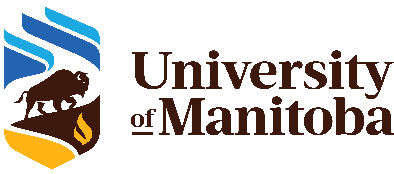 Scholarship of Teaching and Learning Support FundTeaching Fellowship - Application Form 2023INSTRUCTIONS:Applicants should read the Scholarship of Teaching and Learning Support Fund guidelines. Applications must be prepared with these guidelines in mind, particularly with respect to established criteria and purpose of the fund.All full-time tenured faculty are invited to apply.One award will be granted for a two-year term.
Completed applications are to be submitted to the Dean/Director for signature.    APPLICANT:Name:				Rank: Department: 		Faculty/College/School:  Email: Have you consulted with The Centre for the Advancement of Teaching and Learning on this proposal: Yes		  No		If yes, who: Please indicate whether you have completed the Teaching and Learning Certificate Program offered by the Centre for the Advancement of Teaching and Learning: Completed		  In Progress  	 Not EnrolledPERSONAL STATEMENT: Describe how this Teaching Fellow award will support your goals of achieving excellence in postsecondary education-research?PROPOSAL: Abstract - not to exceed 250 words - summary of the project; explanation of why outcomes are valuable to the unit and university; highlight the methods for achieving the outcomes.Project Narrative – not to exceed 2500 words (excluding references); must address each of the following: Specific Aims - overall purpose, specific objectives, specific research questions to be answered, rationale for why it should be funded (relation of the project to unit mission and priorities; include any planning or pilot work; impact on undergraduate or graduate teaching and learning)Literature Review - A brief review to illustrate that the project is grounded in research; demonstrate knowledge of the issues; provide a conceptual framework; need and/or novelty of the project.Methods - explain overall project plan and all activities; explain rationale for the methodology and how it supports the project. Include any potential limitations and how these may be mitigated.Evaluation - describe how success will be assessed; detail what will be measured and how; why the measures are appropriate; data collection, instruments, statistical methods. Link the evaluation to the outcomes/objectives; formative and summative evaluations as appropriate.Ethical Considerations – describe plans pertaining to ethical conduct and to obtaining human subjects research approvalKnowledge Dissemination - describe how the results of the project will be communicated to the UM community and within your field.Timeline - timeline of proposed activities - annotated list of dates and activities is preferred.IMPACT STATEMENT: Describe the importance of the initiative, impact relative to investment, and the alignment with the University’s strategic priorities as outlined in Our Shared Future: Building on our Strategic Plan (not to exceed 150 words).FUNDING REQUEST:  Maximum $25,000 per project   Provide a detailed budget with itemized expenses:				 Personnel Costs (include benefits, pay levy, etc.):				​Equipment (only eligible if the equipment is the study matter):		​Materials and Supplies:							Knowledge Transfer and Exchange:						​Other: (please justify below):							​TOTAL REQUESTED:							​ BUDGET NARRATIVE (Include justification of budget line items noted above) ​​MATCHING OR IN-KIND SUPPORT FOR THE PROJECT (This is a requirement of a Teaching Fellowship) Amount: ​		Source: Details: ​Time Commitment:  Provide details regarding your ability to fulfill the 40-50% time commitment for a two-year term to engage in the Teaching Fellowship program.RESEARCH ASSOCIATE SUPPORT: Provide details regarding how you will utilize the 0.3 FTE research associate support that will be assigned to you by CATL.Please attach the following supporting documents to your application:Full teaching dossier, including a statement of teaching philosophy and a description of your educational leadership within and between units at UM and external to UMHighlights of a research dossierHighlights of a service dossierAn abbreviated curriculum vitaeLetter of Support – Dean or Director(Submit completed application to your Dean/Director)DEAN/DIRECTOR – Please explain and indicate the level of funding required (standard sessional rate for your unit) for course replacement (or other arrangement) to ensure the required 2-year, 40-50% time commitment of the Teaching Fellowship applicant:(OPTIONAL) RANKING (by Dean/Director)This proposal ranks #  out of the   proposals from my unit.SIGNATURE ______________________________________________	______________________Dean/Director	Date		(Submit completed application and supporting materials to SOTL@umanitoba.ca)